ROMÂNIA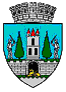 JUDEŢUL SATU MARECONSILIUL LOCAL AL MUNICIPIULUI SATU MARE                   HOTĂRÂREA NR. 286/25.08.2022privind aprobarea vânzării unui imobil - teren  situat în  Satu Mare,                                          b-dul Unirii nr. 69Consiliul Local al Municipiului Satu Mare întrunit în ședința ordinară  în data  de 25.08.2022,Analizând proiectul de hotărâre înregistrat sub nr.  46047/18.08.2022, referatul de aprobare al inițiatorului înregistrat sub nr. 46049/ 18.08.2022, raportul de specialitate comun al Serviciului Patrimoniu Concesionări Închirieri şi a Direcţiei economice, înregistrat sub nr. 46050/ 18.08.2022, raportul Serviciului Juridic înregistrat sub nr. 46238/19.08.2022 și avizele comisiilor de specialitate ale Consiliului Local Satu Mare,Având în vedere cererea depusă de către Coț Mónika Anna, înregistrată la Primăria Municipiului Satu Mare sub nr. 57424/10.11.2021 și documentația anexată acesteia,În baza prevederilor art. 1, Anexa 1 din Hotărârea Consiliului Local                 Satu Mare nr.155/28.04.2022,În conformitate cu prevederile art. 10 alin. (2) și art. 24 din Legea cadastrului și a publicității imobiliare nr. 7/1996, republicată cu modificările și completările ulterioare,În temeiul prevederilor art. 553 alin. (1) coroborat cu alin. (4), art. 885,                      art. 888, art. 1650 și următoarele din Codul Civil,Dat fiind prevederile art. 36 alin. (1) din Legea nr. 18/1991 a fondului funciar, republicată, cu modificările și completările ulterioare,Luând act de prevederile art. 354, art. 355 și ale art. 364  alin. (1) din  Codul administrativ, aprobat prin OUG nr. 57/2019, modificat și completat,Ținând seama de prevederile Legii nr. 24/2000 privind normele de tehnică legislativă pentru elaborarea actelor normative, republicată, cu modificările și completările ulterioare,  În temeiul prevederilor art. 87 alin. (5), art. 108 lit. e), art. 129 alin. (2)                                                                lit. c) și alin. (6) lit. b),  art. 139 alin. (2) și ale art. 196 alin. (1) lit. a)                                         din OUG nr. 57/2019 privind Codul administrativ,Adoptă prezenta:                                      H O T Ă R Â R E:Art. 1. Se atestă apartenența la domeniul privat al Municipiului Satu Mare a imobilului - teren în suprafață de 95 mp,  respectiv cota de 95/565 părți, înscris în CF nr. 185754 (nr. vechi CF 184215) Satu Mare cu nr. cadastral 185754 și identificat în Planul de amplasament și delimitare  a imobilului, vizat de O.C.P.I. Satu Mare sub nr. 73550/17.09.2021, executat de P.F.A. Cristea Maria - Marta, care constituie anexa nr.1 la prezenta hotărâre.Art. 2. (1) Se aprobă vânzarea către Coț Mónika - Anna și Coț Vasile, a imobilului – teren în suprafață de 95 mp, respectiv cota de 95/565 părți, aflat în intravilanul Municipiului  Satu Mare, b-dul Unirii nr. 69, identificat la articolul 1.(2) Toate cheltuielile ocazionate cu vânzarea terenului vor fi suportate de cumpărător.Art. 3. Se aprobă prețul de 9.595 lei pentru vânzarea terenului în suprafață de 95 mp, cu categoria de folosință „curți construcții”, calculat conform prețurilor prevăzute în Raportul de evaluare terenuri, care constituite Anexa 1 din Hotărârea Consiliului Local Satu Mare nr.155/28.04.2022.    Art. 4. Cu ducerea la îndeplinire a prezentei hotărâri se încredințează Primarul Municipiului Satu Mare, domnul Kereskényi Gábor, Serviciul Patrimoniu Concesionări Închirieri din cadrul Aparatului de specialitate al Primarului Municipiului Satu Mare.    Art. 5. Prezenta hotărâre se comunică, prin intermediul Secretarului General, în termenul prevăzut de lege, Primarului Municipiului Satu Mare, Instituţiei Prefectului - Judeţul Satu Mare, Serviciului Patrimoniu Concesionări Închirieri și petenților.Președinte de ședință,                                                  Contrasemnează       Crăciun Ciprian Dumitru                                               Secretar general,                                                                                             Mihaela Maria RacolțaPrezenta hotărâre a fost adoptată cu respectarea prevederilor art. 139 alin. (2) din O.U.G. nr. 57/2019 privind Codul administrativ;Redactat în 5 exemplare originaleTotal consilieri în funcţie23Nr. total al consilierilor prezenţi22Nr. total al consilierilor absenţi1Voturi pentru22Voturi împotrivă0Abţineri0